Конкурсное задание 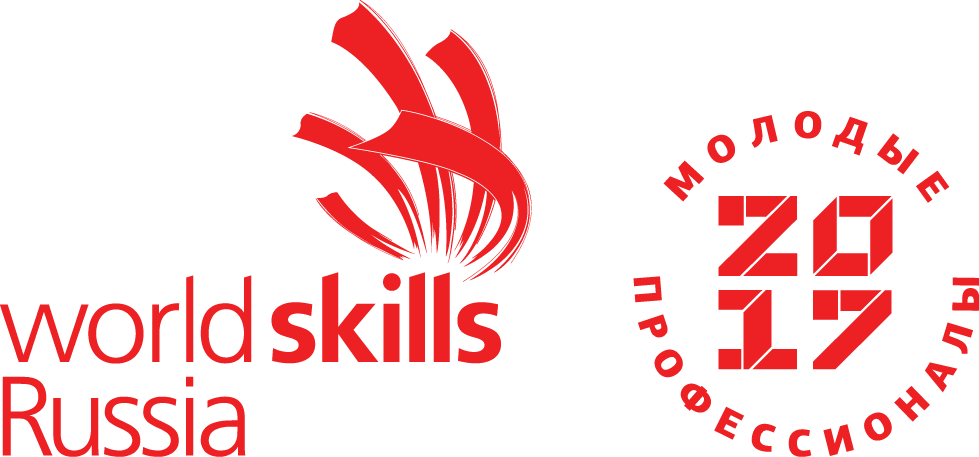 КомпетенцияДошкольное воспитаниеКонкурсное задание включает в себя следующие разделы:Формы участия в конкурсе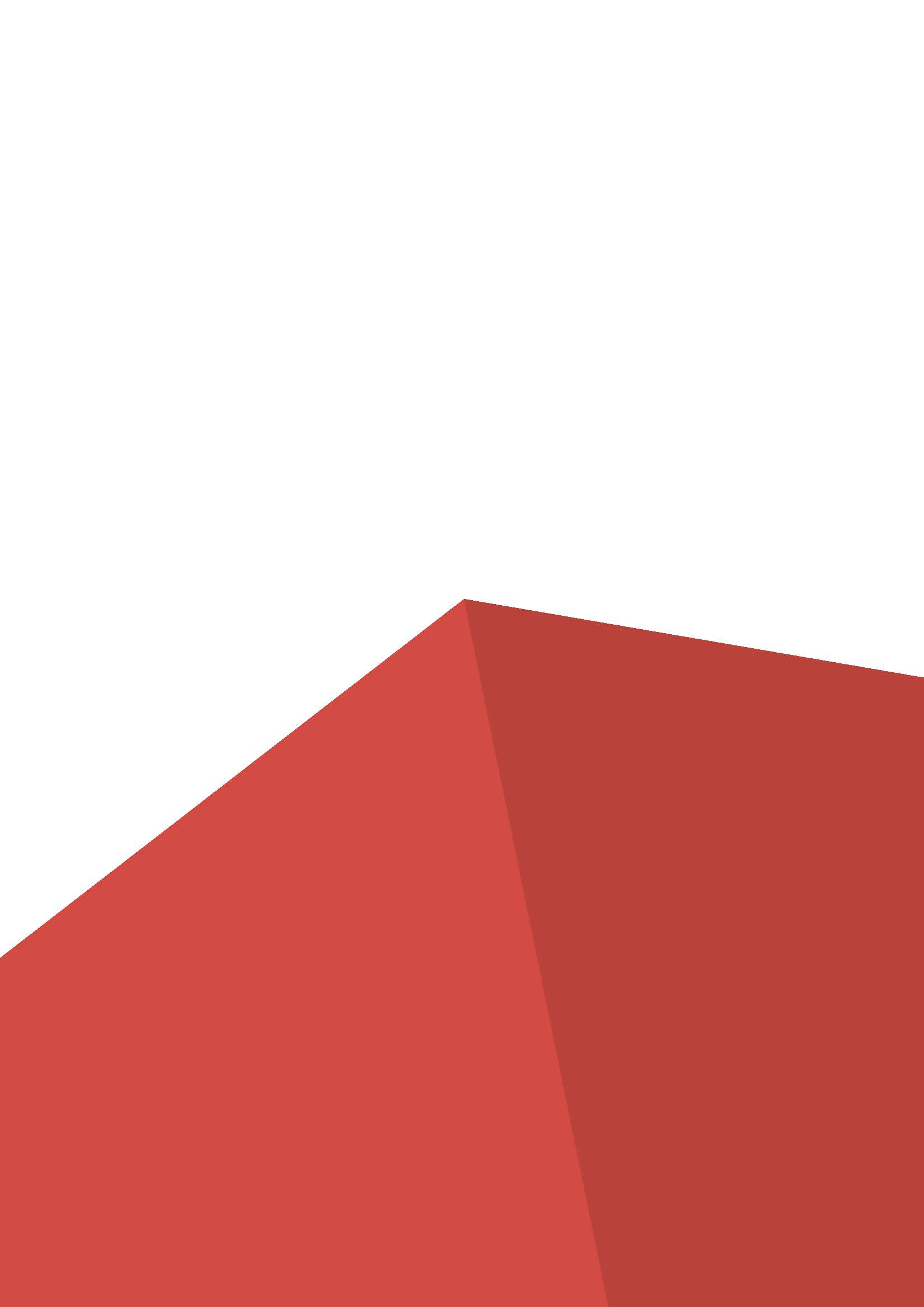 Задание для конкурсаМодули задания и необходимое времяКритерии оценкиНеобходимые приложенияКоличество часов на выполнение задания:10 ч.50 мин.1. ФОРМЫ УЧАСТИЯ В КОНКУРСЕИндивидуальный конкурс.2. ЗАДАНИЕ ДЛЯ КОНКУРСАСодержанием конкурсного задания являются виды деятельности воспитателя детей дошкольного возраста. Участники соревнований получают алгоритм выполнения задания с описанием цели выполнения модуля и планируемыми результатами представления задания. Конкурсное задание имеет несколько модулей, выполняемых последовательно. Конкурс включает в себя: разработку и проведение двух интегрированных занятий; разработку проекта, оформление этапов и результата проекта в презентации, выступление на родительском собрании с итогами по совместной проектной деятельности всех участников образовательного процесса; организацию и руководство свободной совместной деятельностью воспитателя с детьми дошкольного возраста (с элементами самостоятельной деятельности детей).Критерии оценки являются секретными. Файл с критериями оценок высылается Менеджером компетенции Главному эксперту Регионального чемпионата в день С – 2 до начала конкурса.Оценка Конкурсного задания осуществляется на основании аспектов, которые Главный эксперт представит на обсуждение экспертной группе в день С – 2 до начала чемпионата.Окончательные аспекты критериев оценки утверждаются членами экспертной группы Финала национального чемпионата. Оценка производится как в отношении продукта, выполненного в ходе модулей, так и в отношении процесса представления конкурсных заданий. Если участник конкурса не выполняет требования техники безопасности, правила конкурса, то такой участник может быть отстранен от конкурса.Конкурсное задание должно выполняться модульно. Оценка также происходит от модуля к модулю. 3. МОДУЛИ ЗАДАНИЯ И НЕОБХОДИМОЕ ВРЕМЯМодули и время сведены в таблице 1. Таблица 1.Модуль А. «Обучение и воспитание детей дошкольного возраста»Задание 1. Разработка и проведение интегрированного занятия по речевому развитию (выразительное чтение) с подгруппой детей с включением дидактической игры на ИКТ оборудованииЦель: демонстрация умения разрабатывать и проводить фрагмент занятия по речевому развитию (выразительное чтение) с подгруппой детей с включением дидактической игры на ИКТ оборудовании.Описание объекта: интеграция речевого развития детей дошкольного возраста с игровой деятельностьюЛимит времени на выполнение задания: 2 часа 30 мин Лимит времени на представление задания: 15 минут. Задание: Рассмотреть книгу.Прочитать ее с целью ознакомления с содержанием литературного произведения.Провести анализ литературного произведения.Определиться с выбором чтения отрывка литературного произведения, либо чтения всего произведения.Отработать выразительное чтение литературного произведения.Определить цель, задачи и ожидаемые результаты для интегрированного занятия по речевому развитию с включением дидактической игры с использованием ИКТ оборудования.Разработать технологическую карту интегрированного занятия по речевому развитию с включением дидактической игры с использованием ИКТ оборудования.Продумать вводную часть, включая аннотацию книги.Разработать беседу с детьми (волонтерами) по содержанию литературного произведения.Продумать методы и приемы, направленные на решение цели и задач интегрированного занятия.Подобрать ИКТ оборудование в соответствии с возрастом детей и содержанием литературного произведения.Разработать дидактическую игру с использованием ИКТ оборудования в соответствии с содержанием литературного произведения, целями и задачами. Продумать и смоделировать развивающее, образовательное пространство для проведения интегрированного занятия по речевому развитию с включением дидактической игры с использованием ИКТ оборудования.Соблюдать правила техники безопасности и санитарные нормы.Предоставить экспертной комиссии технологическую карту интегрированного занятия по речевому развитию с включением дидактической игры с использованием ИКТ оборудования перед демонстрацией задания.Ожидаемый результат: Оформленная технологическая карта, включающая цель и задачи занятия, соответствующие возрастной группе. Исполнение литературного текста и проведение дидактической игры с использованием ИКТ. Демонстрация фрагмента занятия с волонтерами в соответствующей возрастной группе. Задание 2. Разработка и проведение интегрированного занятия по познавательному развитию (виртуальная экскурсия в мобильном куполе) и робототехникеЦель: демонстрация умения разрабатывать и проводить интегрированное занятие по познавательному развитию (виртуальная экскурсия в мобильном куполе) и робототехнике.Описание объекта: познавательная деятельность детей дошкольного возраста в мобильном куполе, конструирование.Лимит времени на выполнение задания: 3 часа Лимит времени на представление задания: 15 минут.Задание: Определить цель и задачи интегрированного занятия по познавательному развитию (виртуальная экскурсия в мобильном куполе) и робототехнике.Разработать единую сюжетную линию интегрированного занятия.Разработать и оформить технологическую карту интегрированного занятия.Подобрать и подготовить мультимедийный контент, материалы и оборудование для экскурсии.Создать подвижную конструкцию при помощи LEGO Education WeDo 9580 и 9585.Подготовить постройку к программированию и экспериментированию.Проверить работу оборудования (в планетарии и ИКТ-оборудования).Предоставить экспертной комиссии технологическую карту интегрированного занятия перед демонстрацией задания.Провести интегрированное занятие с детьми дошкольного возраста (волонтерами).Ожидаемый результат:Оформленная технологическая карта интегрированного занятия (на бумажном носителе).Демонстрация образовательного контента через экскурсию с применением ИКТ-оборудование.Демонстрация подвижной конструкции, соответствующий теме занятия, осуществляющей движение при помощи ПО LEGO Education WeDo.Демонстрация эксперимента в ходе интегрированного занятия.  Демонстрация интегрированного занятия с детьми дошкольного возраста (волонтерами).Модуль В. «Взаимодействие с родителями (законными представителями) и сотрудниками образовательной организации»Задание. Разработка совместного проекта воспитателя, детей и родителей, оформление этапов и его результатов с применением ИКТ для выступления с презентацией о проекте на родительском собрании.Цель: демонстрация умения планировать совместную проектную деятельность воспитателя, детей и родителей и презентовать этапы и результаты проектной деятельности на родительском собрании.Описание объекта: совместная проектная деятельность воспитателя, детей и родителей.Лимит времени на выполнение задания: 2 часа 30 мин.Лимит времени на представление задания: 5 мин.Задание: «Обучение и воспитание детей дошкольного возраста»1.Разработать совместный проект для всех участников образовательного процесса. 2.Оформить паспорт проекта по предложенной схеме. 3.Создать презентацию этапов и результата проектной деятельности с применением ИКТ. 4.  Подобрать содержание для оформления презентации в соответствии с темой и возрастом детей. 5.Подобрать материалы и программное обеспечение для реализации задуманного 6.Выполнить элементы оформления презентации. 7.Оформить презентацию. 8.Сообщить экспертам о завершении работы. Ожидаемый результат: 1.Оформленный паспорт проекта для всех субъектов образовательного процесса ДОО в соответствии с заданной темой (на бумажном носителе). 2. Презентация этапов и результата проектной деятельности для всех субъектов образовательного процесса ДОО с применением ИКТ, оформленный в соответствии с заданной темой с учетом подачи для аудитории родителей детей дошкольного возраста. 3. Демонстрация презентации аудитории родителей (волонтеры с актерской задачей, озвучивающие для участника в ходе презентации заранее сформулированные вопросы (30%) по презентации)Модуль С. «Организация различных видов деятельности и общения детей дошкольного возраста» Задание 1. Организация и руководство свободной совместной деятельностью воспитателя с детьми дошкольного возраста (с элементами самостоятельной деятельности детей) Цель: демонстрация умения организовывать и осуществлять руководство свободной совместной деятельностью воспитателя с детьми дошкольного возраста (с элементами самостоятельной деятельности детей) по разным направлениям деятельности (вторая половина дня).Описание объекта: свободная совместная деятельность воспитателя с детьми дошкольного возраста (с элементами самостоятельной деятельности детей).Лимит времени на выполнение задания: 2 часа. Лимит времени на представление задания: 15 минут.Задание: Спланировать свободную совместную деятельность воспитателя с детьми дошкольного возраста (с элементами самостоятельной деятельности детей) по определённому направлению деятельности.Обозначить цели и задачи деятельности в КТП.Подобрать материалы и оборудование для проведения свободной совместной деятельности воспитателя с детьми дошкольного возраста (с элементами самостоятельной деятельности детей).Спланировать размещение на площадке.Подобрать содержание, распределить роли.Экспертам сдать КТП с целями и задачами.Ожидаемый результат:Проведение свободной совместной деятельности воспитателя с детьми дошкольного возраста (с элементами самостоятельной деятельности).4. Критерии оценкиВ данном разделе определены критерии оценки и количество начисляемых баллов (субъективные и объективные) таблица 2. Общее количество баллов задания/модуля по всем критериям оценки составляет 100.Таблица 2.Субъективные оценки - Не применимо.5. Приложения к заданиюПриложение 1. Технологическая карта интегрированного занятия;Приложение 2. Календарно-тематический план;Приложение 3. Паспорт проекта.Приложение 1.Технологическая карта занятияФИО участника: № участника: Образовательные области: Тема занятия: Возрастная группа: Цель занятия: Задачи занятия:Дополнительные задачи: Словарная работа: Планируемый результат занятия: Подготовительная работа: Материалы и оборудование:Календарный тематический планПриложение 2.ФИО  (конкурсанта)  _______________________________________________________Приложение 3.Паспорт педагогического проектаПодготовительный этапОсновной этапЗаключительный этап№ п/пНаименование модуляРабочее времяВремя на задание и на представление1Модуль А. «Обучение и воспитание детей дошкольного возраста»Задание 1. Разработка и проведение интегрированного занятия по речевому развитию (выразительное чтение) с подгруппой детей с включением дидактической игры на ИКТ оборудованииС1 08.30-11.00С1 11.00-12.452 часа 30 мин6*15мин.2 мин. на подготовку каждому участнику2Модуль С. и «Организация различных видов деятельности и общения детей дошкольного возраста» Задание 1. Организация и руководство свободной совместной деятельностью воспитателя с детьми дошкольного возраста (с элементами самостоятельной деятельности детей)С1 13.30-15.30С1 15.30-17.302 часа6*15мин.5 мин. между участниками3Модуль А. «Обучение и воспитание детей дошкольного возраста»Задание 2. Разработка и проведение интегрированного занятия по познавательному развитию (виртуальная экскурсия в мобильном куполе) и робототехникеС2 08.30-11.30С2 11.30-13.153 часа6*15мин.2 мин. на подготовку каждому участнику4Модуль В. «Взаимодействие с родителями (законными представителями) и сотрудниками образовательной организации»Задание. Разработка совместного проекта воспитателя, детей и родителей, оформление презентации об этапах проекта и его результатах с применением ИКТ для выступления с сообщением о проекте на родительском собрании.С2 14.00-16.30С2 16.30-17.152 ч.30 мин.6*5мин.2 мин. на подготовку каждому участникуРазделКритерийОценкиОценкиОценкиРазделКритерийМнение судей (Judgment)ОбъективнаяОбщаяА«Обучение и воспитание детей дошкольного возраста» (Интегрированный)102939АЗадание 1.51217АЗадание 2.51722В «Взаимодействие с родителями»61117С «Организация различных видов деятельности и общения детей дошкольного возраста»133144СЗадание 1.71623ВСЕГОВСЕГО235780№Этапы, продолжительностьЗадачи этапаДеятельность педагогаМетоды, формы, приемыПредполагаемая деятельность детейПланируемые результаты1.Организационно – мотивационный этап2.Основной этап2.1.Этап постановки проблемы2.2.Этап ознакомления с материалом2.3.Этап практического решения проблемы3.Заключительный этапПервая половина дняВид деятельностиЦель проведенияОборудованиеИндивидуальная/подгрупповая работаНаименование проектаАктуальность проектаУчастники проектаЦель проектаЗадачи проектаЗадачи для детей: Задачи проектаЗадачи для родителей:Задачи проектаЗадачи для педагогов:Сроки реализации Вид проекта Продукт проектаОсобенности проектаИтоги проектаДеятельность детейДеятельность родителейДеятельность педагогов